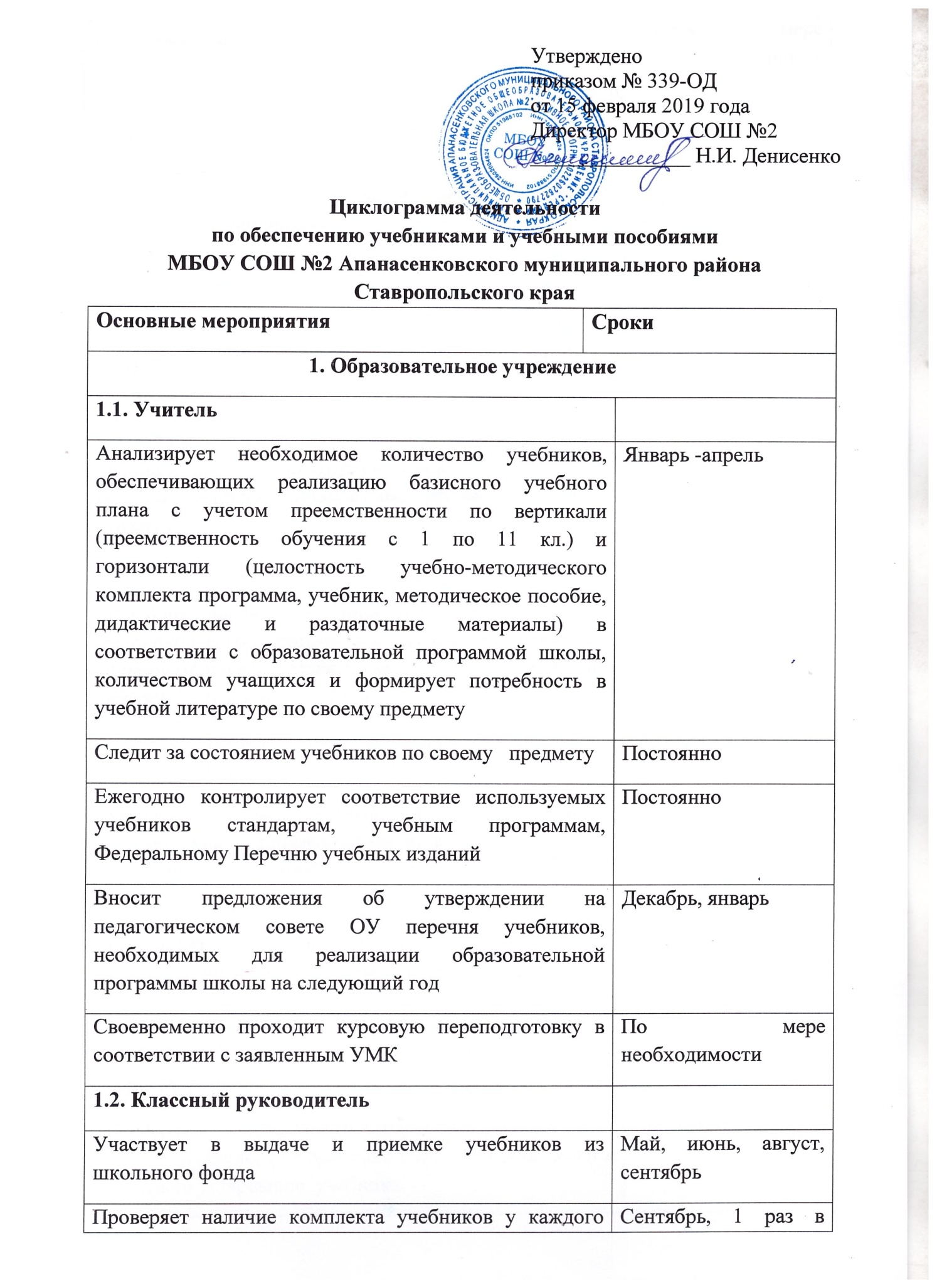 Проверяет наличие комплекта учебников у каждого учащегося класса                                Сентябрь, 1 раз в четверть, по мере прихода новых учащихсяИнформирует родителей, учащихся о перечне необходимых учебников, входящих в комплект школьника данного класса, и числе учебников, имеющихся в библиотеке                          Март-май Содействует обеспечению учащихся бесплатными учебниками из школьного фонда Май, июнь, сентябрь, по мере прихода новых учащихсяОрганизует ликвидацию задолженности по учебникам учащимся классаИюнь, августОрганизует работу с родителями по ознакомлению с учебным рабочим инструментарием (карты, атласы, рабочие тетради, практикумы, прописи, тесты и другие)Апрель-сентябрь1.3. Библиотекарь                    Проводит анализ состояния библиотечного фонда учебников в соответствии с ежегодной потребностью образовательного учреждения, с реализуемой им образовательной программой       Сентябрь, октябрь, январь, март, апрельЕжегодно проводит инвентаризацию библиотечного фонда учебниковОктябрьАнализирует библиотечный фонд учебников в соответствии с инвентаризацией, а также сверяет с ежегодной потребностью образовательного учрежденияЯнварь-майФормирует потребность ОУ в учебниках в          соответствии с федеральным перечнем, сложившимся УМК школы, составляет совместно с заместителем  директора по учебной работе сводный заказ ОУ на учебники и представляет его на утверждение директору школы                                             Январь, февраль       Организует прием учебной литературы,    обеспечивает учет и хранение, своевременно списывает физически и морально устаревшие  учебники                                        Постоянно  Готовит отчет ОУ о выполнении программы        учреждения по созданию фонда учебников и поступления учебников в библиотечный фонд       СентябрьСоставляет базу данных излишних учебников, возможных для передачи в муниципальный обменный фонд                                            Август, сентябрь, декабрь, январьИнформирует педагогов о Федеральном перечне учебников, о новой учебной и методической литературе, о преемственных линиях учебной литературы.ПостоянноОсуществляет совместно с администрацией ОУ мониторинг заказа, использования учебной литературы педагогами с учетом сохранения преемственности, соответствия учебным планам, программам, рационального использования библиотечного фонда.ПостоянноИнформирует классных руководителей о перечне учебников, имеющихся в библиотеке, планируемых к поставкам в ОУ за счет бюджетных средств, а также о поступлении данных учебников в библиотечный фонд.Январь-мартВ целях максимально рационального использования имеющегося фонда учебной литературы обеспечивает четкое ведение финансовой и учетной документации, согласно номенклатуре дел на основании приказа МОРФ №2488 от 24.08.2000г. «Об учете библиотечного фонда библиотек ОУ».ПостоянноСтроит свою работу в соответствии с требованиями нормативных и инструктивных документов отдела образванияПостоянно1.4. Заместитель директора по учебной работе       Корректирует образовательную программу ОУ   Март, май, августОбеспечивает контроль за обеспечением учителями преемственности по вертикали (преемственность обучения с 1 по 11 кл.) и горизонтали (целостность учебно-методического комплекта: программа, учебник, методическое пособие, дидактические и раздаточные материалы) в соответствии с реализуемыми школой УМК             ПостоянноКонтролирует обеспеченность учебниками,         утвержденный УМК образовательного учреждения     Июнь - сентябрьПроводит работу по составлению перечня          учебников, планируемых на следующий учебный год для реализации образовательной программы ОУ               Январь, февральОрганизует работу с педагогическим коллективом по изучению и анализу федерального перечня  учебников         ПостоянноЕжегодно контролирует соответствие реализуемого УМК школы стандартам, учебным программам, федеральному перечню учебниковПостоянноФормирует сводную заявку на повышение           квалификации учителей по новым УМК По специальному графику  1.5. Руководитель образовательного учреждения                 Отвечает за комплектование и сохранность фонда учебной литературы                              ПостоянноЕжегодно утверждает учебно-методический комплект образовательного учреждения                     Январь, февральРазрабатывает и утверждает нормативно-правовую базу по книгообеспечению в рамках своей компетенции                                     По мере необходимости       Утверждает прогноз потребности учебников на следующий год, в т.ч. прогноз финансовой потребности с учетом многоканального финансирования                                  Октябрь, ноябрьОпределяет пути привлечения дополнительных средств на закупку учебниковПостоянно   Организует обеспечение недостающей учебной литературы за счет внебюджетных  средствЯнварь -сентябрь Определяет и контролирует порядок обеспечения учащихся подведомственного ОУ учебной литературойПостоянно2. Информационно-методический центр2. Информационно-методический центр2.1. Методист по книгообеспечению                               Оказывает практическую и консультативную помощь администрации ОУ, библиотечным работникам по вопросам учета, пополнения учебных фондов и формирования заказов                                        Постоянно  Составляет базу данных излишних учебников, возможных для передачи в районный обменный  фонд     Январь- сентябрьВносит предложения по оценке деятельности администрации ОУ, библиотекаря по обеспечению ОУ района  по обеспечению учебной литературой                                                   1 раз в годУчаствует в разработке проектов нормативно - правовой базы по обеспечению учащихся учебной литературой                                     По мере  необходимости      Осуществляет проверку деятельности ОУ по учету фондов в соответствии с Порядком учета библиотечных фондов учебной литературы общеобразовательного учрежденияПо плану  Организует изучение нормативных документов по учебному книгоизданию и ознакомление с ними всех руководителей ОУ                               В течение годаОрганизует и осуществляет работу "горячей" телефонной линии для консультаций по вопросам   книгообеспечения                                                 В течение годаНа основе прайс-листов издательств доводит до образовательных учреждений стоимость учебников, которыми ОУ планируют пополнить библиотечный фонд к новому учебному году                                   Январь-августАнализирует тенденции развития местного рынка учебной литературы, включая ценовые и количественные параметры издания и продажи учебной литературы                                             1 раз в полгодаПроводит анализ обеспеченности образовательных учреждений района учебной литературой и представляет отчет в Министерство образования  Ставропольского края             До 1 октября   Доводит федеральный перечень учебников до всех образовательных учреждений              С момента его утвержденияФормирует сводную потребность района и представляет в Министерство образования  Ставропольского края             ЯнварьПроводит проверку размещения локальных актов на сайтах общеобразовательных учрежденийМартДоводит до подведомственных учреждений сведения о наименованиях и количестве экземпляров учебников, приобретенных за счет краевых, муниципальных средств                           Сентябрь - октябрь  Проводит инвентаризацию учебного фонда библиотек ОУ районаОктябрь-ноябрьОсуществляет контроль деятельности ОУ по обеспечению учащихся учебной литературой, за формированием фонда учебников                                  Постоянно  Осуществляет формирование муниципального обменно-резервного фонда учебников, доводит список до ОУ    Апрель, август, сентябрьОказывает методическую помощь ОУ в работе по учету фондов и заказу учебной литературы ПостоянноОрганизует презентацию новой учебной и методической литературы на районных совещаниях педагогических работников                       В течение года3. Отдел образования муниципального района3. Отдел образования муниципального района3.1.  Начальник отдела образования             Координирует работу по обеспечению ОУ района  учебно-методической литературой, в т.ч. за счет внебюджетных средств     ПостоянноОценивает деятельность руководителей ОУ по обеспечению учебной литературой, по формированию и реализации УМК образовательного учреждения    1 раз в год